2Si - Home Learning  - Week 2Daily Activities: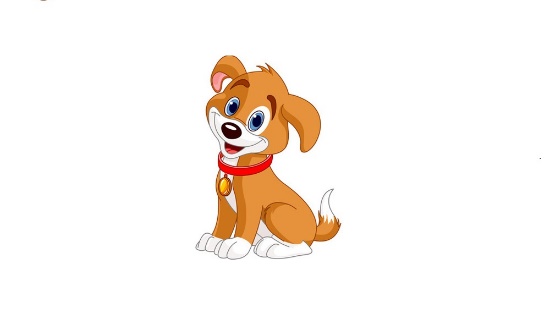 Extra ActivitiesChoose an activity each day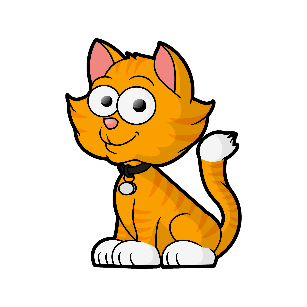 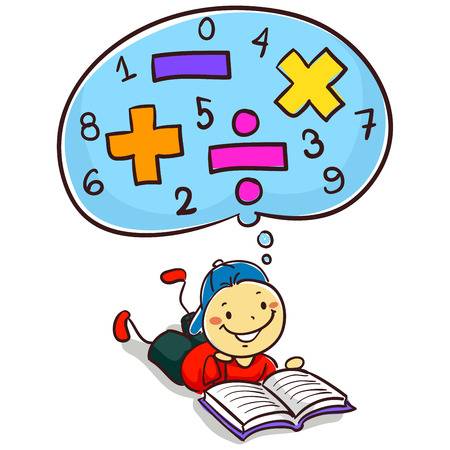 Maths Tasks  Look closely at the picture below.  What 2d shapes can you see?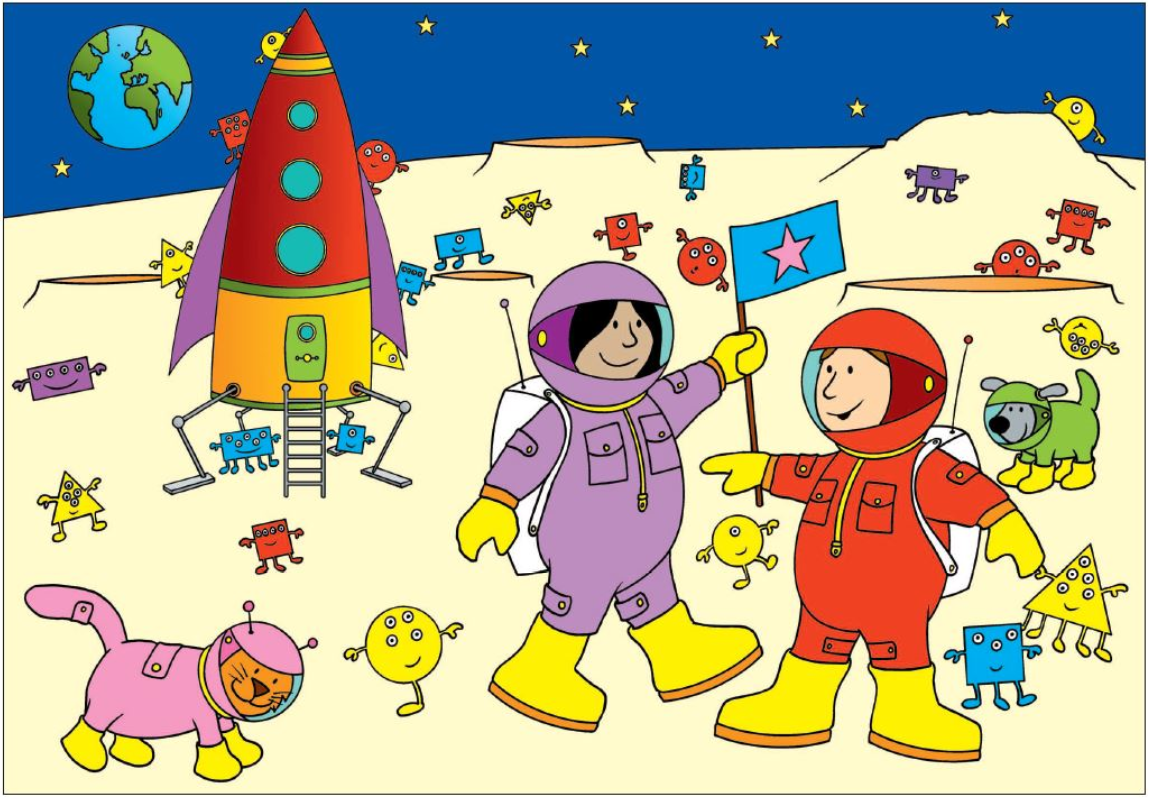 Look at the picture from previous page.  Look closely at the aliens and complete the tally chart below.  (Remember a tally has / for each and then cross over for 5 ////)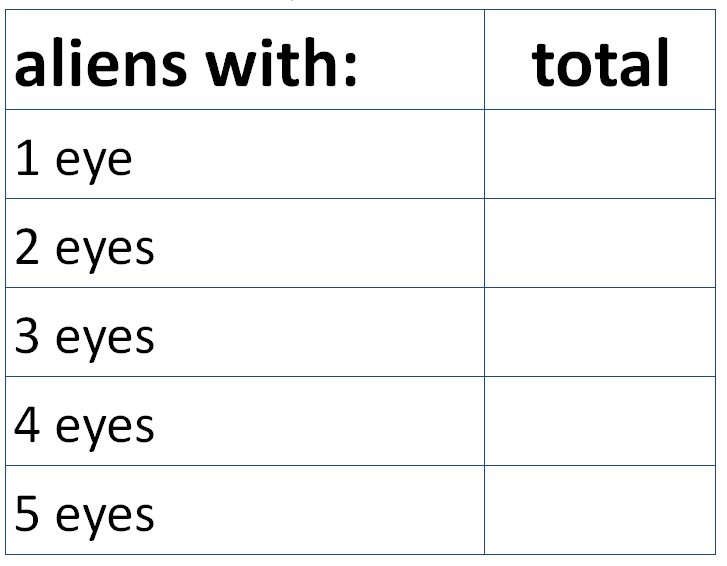 Which is the most common?Which is the least common?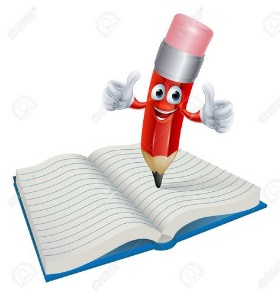 Writing activity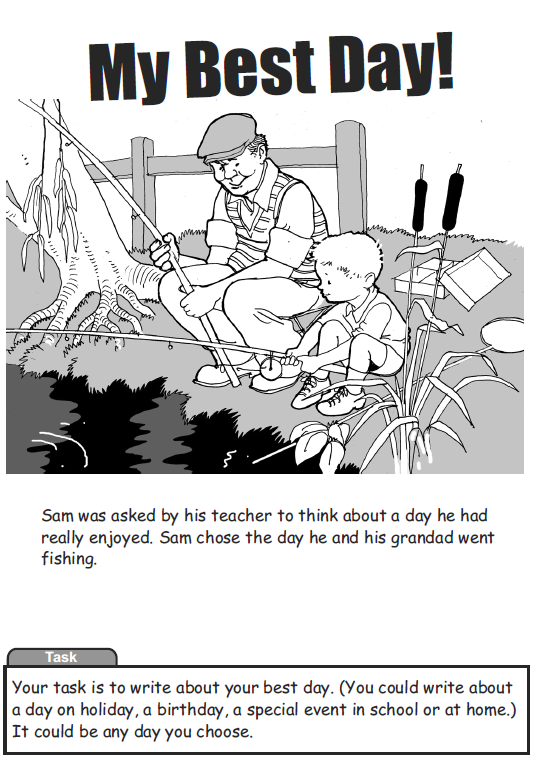 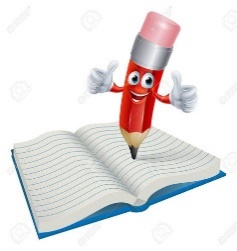 Planning Your writing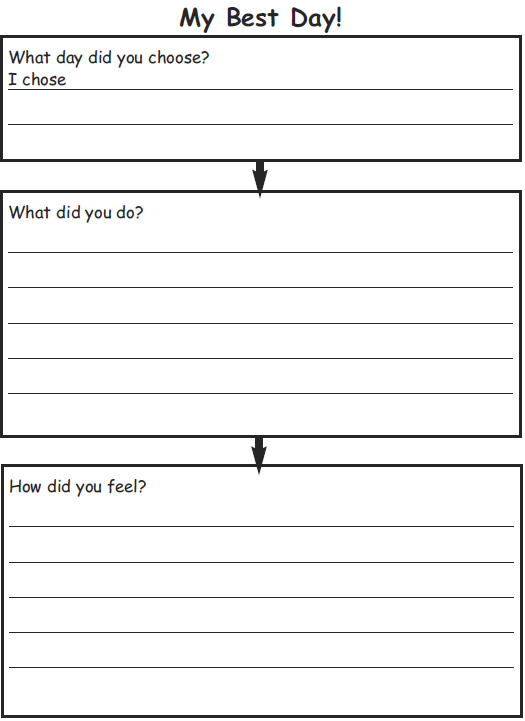 The Best Day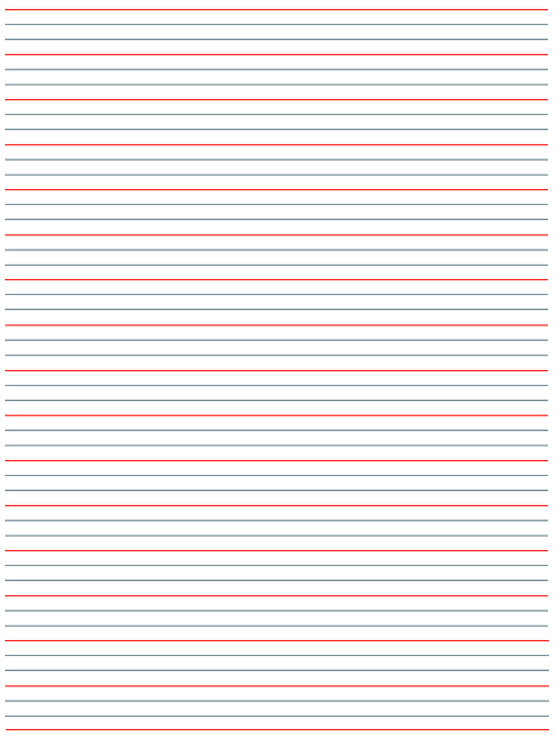 Reading – choose a book they want to read.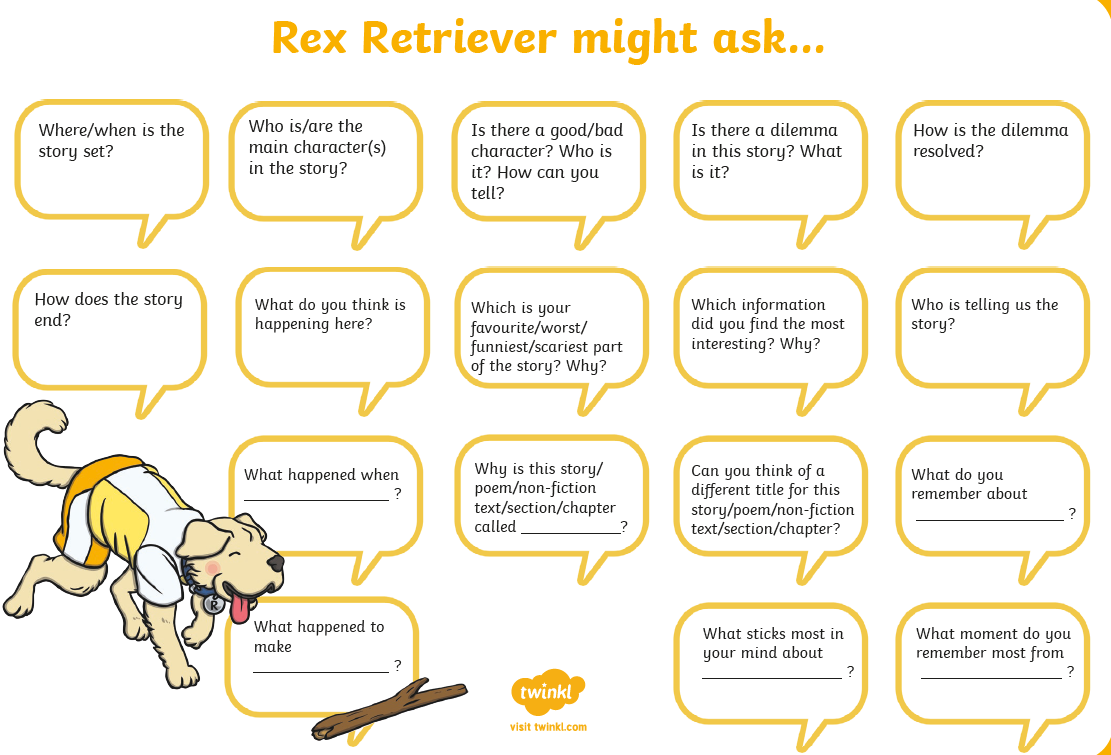 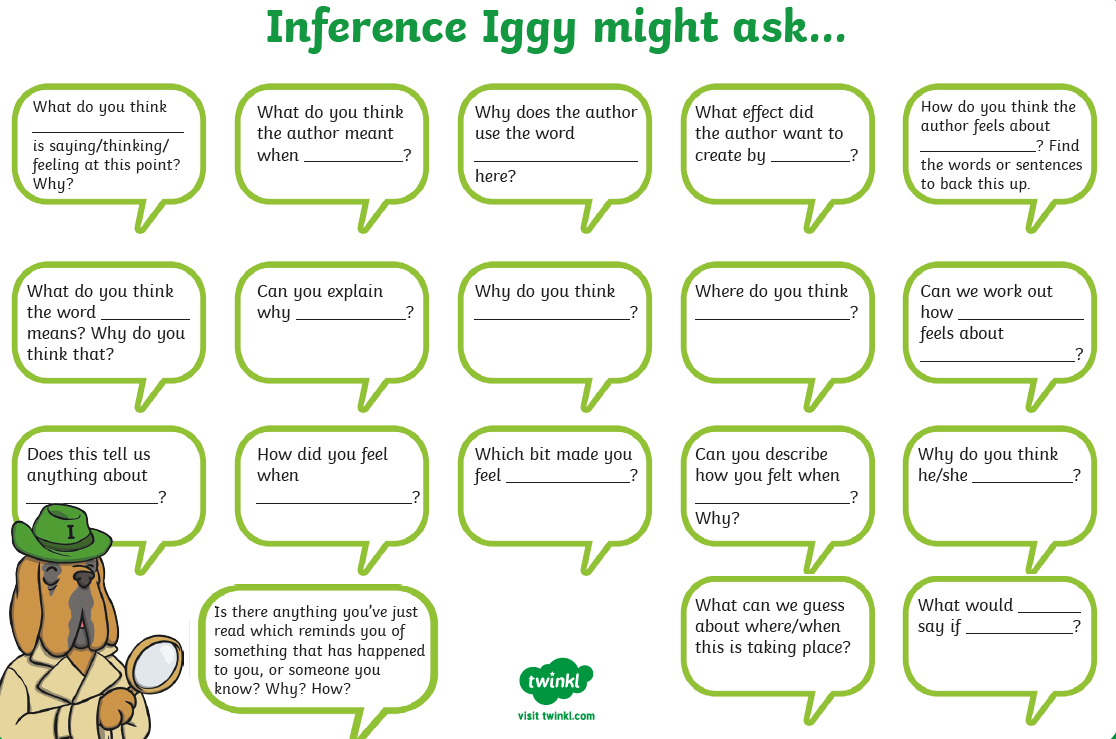 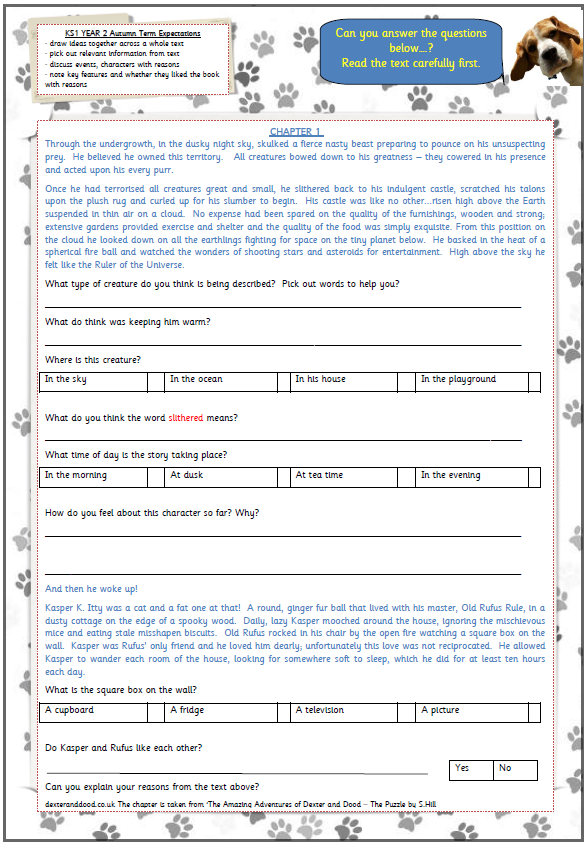 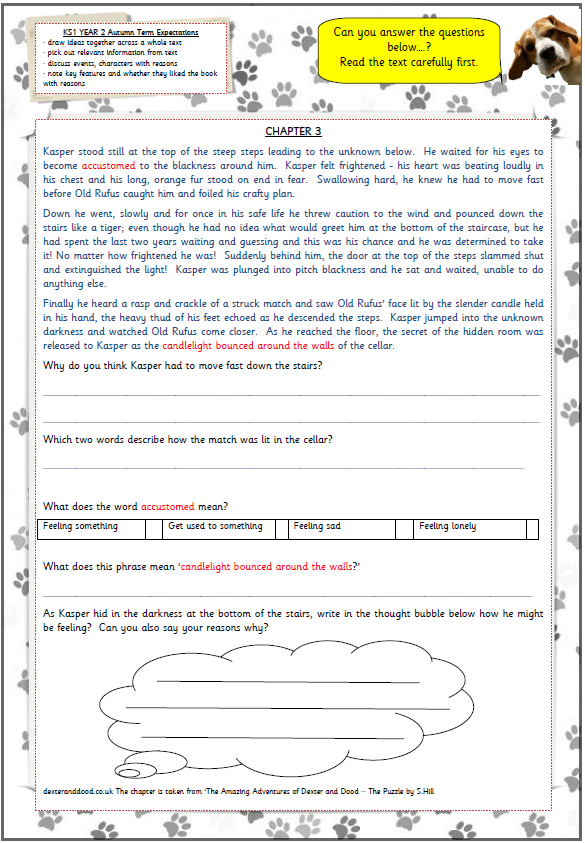 Science ActivityFOODCHAINSWatch this short video clip:https://www.bbc.co.uk/bitesize/topics/zx882hv/articles/z3c2xnb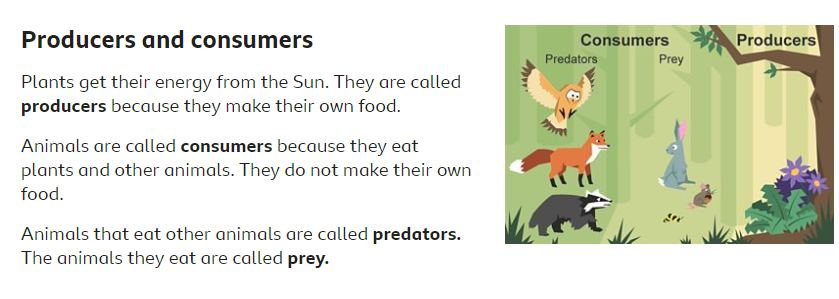 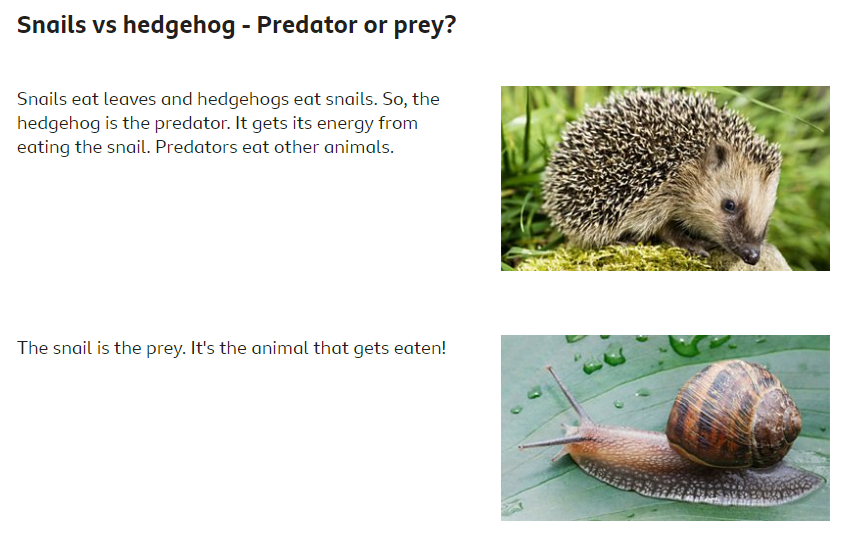 TASK 2: You are going to create 4 food chains for animals from different habitats.Pick a habitat (Polar/Ocean/Woodland/Rainforest)Research food chains from that habitatDraw and label your food chains- be creative in how you create it! CHALLENGE- Try to present each habitat differently!Here are some ideas: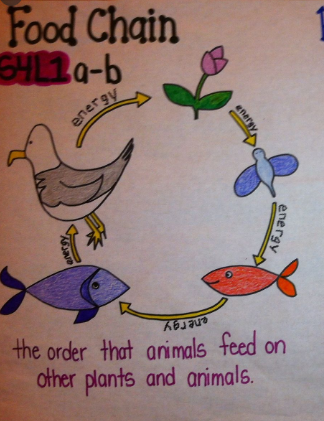 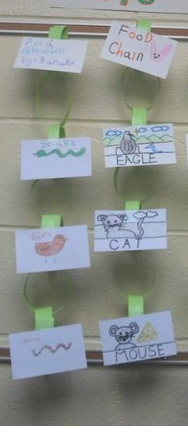 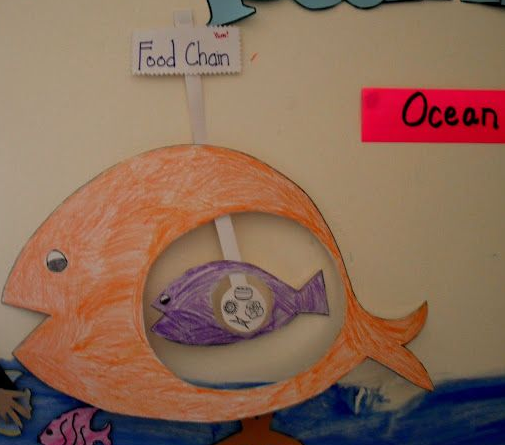 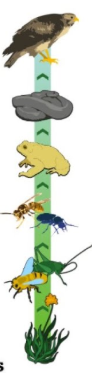 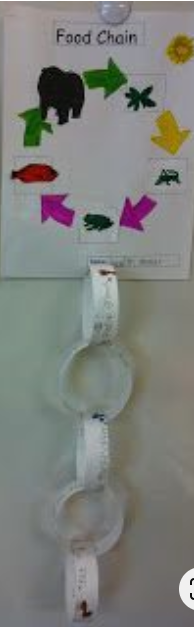 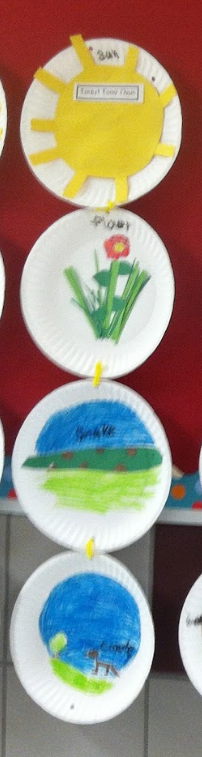 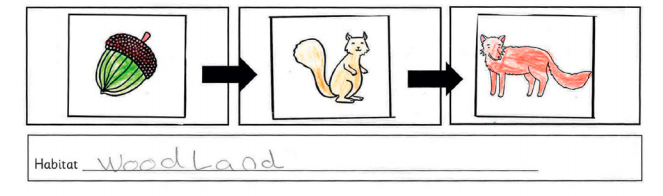 Activity9.00 – 9.30PE with Joe Wickes/OtiLogin to you tube and search for Joe Wickes PE  or Oti Dance classes https://youtu.be/EJmpCH9p2X8 – have funActivity 1Maths(30 mins)Complete the Maths Meeting revision grid each dayOR  Maths taskActivity 2Spag(30 mins)Complete this weeks Spag revision grid Activity 3TTRS(10 mins)Log into TTRS and complete 10 minutes practice on the studio or practice counting in 2, 5, 10 forwards and backwards – get an adult to test you.Activity 4English(30 mins)Day 1 – Think about your best day.  Plan a piece of writing, why is it your best day.  Day 2/3 – write the recount.  Remember to use sentences in your writing, add in the adjectives and adverbs to help me picture it.Day 4/5 – proof read your writing, check spellings in a dictionary  (online dictionary here https://www.collinsdictionary.com/dictionary/english)Activity 5Reading(30 mins)Day 1 & 2Child: Choose a book you would like to read.  Read it aloud to an adultAdults: Listen to the child read and ask 3 questions from the Rex Retriever mat. Ask the child to write/type the answers to at least 2 of them.  Then ask the child 3 questions from the Inference Iggy mat. The child should record at least 2 answers in writingDay 3 & 4 Complete the comprehension activityDay 5 Work through the answers with the child – can they prove why that answer is correct?Activity 6Science Task (30 mins)Complete the activities at the end about food chainsCan you build a tower? Use anything you like! How tall can you make it? See if you can measure it.Online singing lessons https://www.bbc.co.uk/bitesize/articles/zr4nscwChoose a garden project. You can do some weeding or have a try at growing your own plant!Go on an alphabet Scavenger hunt.  Can you find an object that starts with every letter of the alphabetSort your toys into 2 groups.  See if your adult can guess which sorting rule you used.Hide some ‘treasure and create a map for someone in your family to follow.Quiz night!Make up your own quiz about Space and test your family!Create a diary of all the different things you have been doing.MATHS REVISION CHALLENGES MATHS REVISION CHALLENGES MATHS REVISION CHALLENGES Partition this number1468921Add 53 to these numbers352369Find 3/4 of each number482856How much is this tally worth?////    ////   //////   ////   ////   ///////   ////Look at the shapeWhat is its name?How many sides does it have?How many lines of symmetry?Look at the 2d shape above – how many lines of symmetry does it have?Multiply these numbers by 34912Complete these calculations32 + 63 =124 – 63 = 27 x 5 =Complete these calculations148 + 34 =84 – 28 = 36 ÷ 3 =SPAG REVISION CHALLENGES SPAG REVISION CHALLENGES SPAG REVISION CHALLENGES Write a sentence using this conjunctionbecausebutsoSpell this word correctly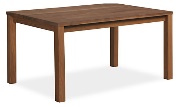 t_ _ _ _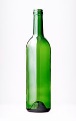 b _ _ _ _ _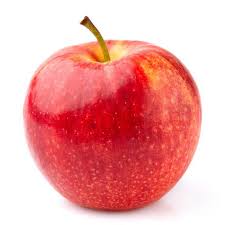 a _ _ _ _Use suffixes to show comparison  (er/est)quietangrysillyChange these to the past tense – (rewrite the sentence)Freddie is walking.Freddie is eatingRachel is singing.Circle the verbsHastings nearly scored a goal.Dolphins happily swim with people.The plane scarily flew very low.What type of word is the arrow pointing toThe angry dog ran quickly towards the cat.The angry dog ran quickly towards the cat.The angry dog ran quickly towards the cat.Create your own expanded noun phrase for these itemscatfieldmonsterPut the apostrophe in the correct placeC a n tD o n tW o n t